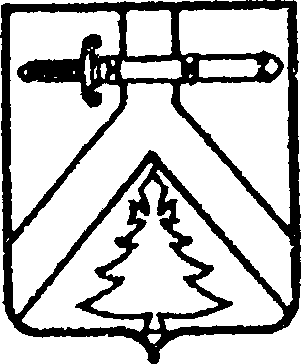 АДМИНИСТРАЦИЯ ИМИССКОГО СЕЛЬСОВЕТА
КУРАГИНСКОГО РАЙОНА  КРАСНОЯРСКОГО КРАЯПОСТАНОВЛЕНИЕПОСТАНОВЛЕНИЕ22.10.2015 г.				с.Имисское					№36-пО плане работы администрации Имисского сельсовета  по противодействию коррупции        В соответствии с Федеральным законом от 25.12.2008 № 272-ФЗ «О  противодействии коррупции»,   Федеральным законом от 17.07.2009 № 172-ФЗ   «Об  антикоррупционной экспертизе нормативных правовых актов и проектов нормативных правовых актов»,  Положением «О противодействии и профилактике коррупции в Имисском сельсовете», утвержденным Решением Имисского сельского Совета депутатов от 16.12.2009 г №54-137-р, ПОСТАНОВЛЯЮ:Утвердить План работы администрации Имисского  сельсовета по противодействию коррупции.2.  Отменить действие постановления администрации Имисского сельсовета от 21.12.2010 №37-п  «О плане работы администрации  Имисского сельсовета  по противодействию коррупции».3. Отменить действие постановления администрации Имисского сельсовета от 19.04.2012 №14-п «О внесении изменений в постановление администрации Сельсовета «О плане работы администрации  Имисского сельсовета  по противодействию коррупции».4. Контроль за исполнением настоящего постановления оставляю за собой.5. Постановление  вступает в силу со дня, следующего за днём  опубликования в газете «Имисские зори».ГлаваИмисского сельсовета                                                                          А.А.ЗоткинПриложение 1 к постановлению Главы Имисского сельсовета от 22.10.2015. № 36-пП Л А Н  РАБОТЫпо противодействию коррупции администрации Имисского сельсоветаГлавная №п/пПланируемые мероприятияСрок исполненияОтветственныеисполнители1Представление нормативных правовых актов и проектов нормативных правовых актов муниципального образования в прокуратуру района с целью выявления в них положений, способствующих проявлению коррупции, для проверки их  на соответствие действующему законодательствупостоянноЗаместитель главы сельсовета Корытко Н.Б.2Проведение антикоррупционной экспертизы нормативных правовых актов  и проектов нормативных правовых актов  администрации и Имисского сельского  Совета депутатов постоянноЗаместитель главы сельсовета Корытко Н.Б.3Выявление причин и условий, способствующих совершению правонарушений должностными лицами  Постоянно  Глава сельсовета А.А.Зоткин Заместитель главы сельсовета Н.Б.Корытко 4Проверка  полноты и достоверности  сведений о  доходах, расходах,  об имуществе и обязательствах имущественного характера должностных лиц, их супругов и  несовершеннолетних детей До 15 мая ежегодноЗаместитель главы сельсовета  Н.Б.Корытко .5Размещение в сети Интернет сведений о  доходах, расходах,  об имуществе и обязательствах имущественного характера должностных лиц, их супругов и  несовершеннолетних детей До 15 мая ежегодноЗаместитель главы сельсовета  Н.Б.Корытко .6Активизировать работу по выявлению коррумпированных связей муниципальных служащих с криминальными структурами, предотвращению проникновения  в органы власти лиц, преследующих преступные и корыстные цели.постоянноПредседатель комиссии по соблюдению требований к служебному поведению муниципальных служащих и урегулированию конфликта интересов А.А.Зоткин7Ознакомить работников с действующими Положениями администрации сельсовета в сфере  антикоррупционного законодательства  До 01.02.2011Председатель комиссии по соблюдению требований к служебному поведению муниципальных служащих администрации Имисского сельсовета и урегулированию конфликта А.А.Зоткин8Контроль за соблюдением муниципальными служащими требований, предъявляемых действующим законодательством о муниципальной службе.постоянноЗаместитель главы сельсовета Н.Б.Корытко9Принятие мер дисциплинарного  воздействия в случае нарушения муниципальными служащими своих должностных обязанностей, служебной этики  и  общих принципов служебного поведения  муниципальных служащихпостоянноГлава сельсовета А.А.Зоткин10Заседание   комиссии по соблюдению требований к служебному поведению муниципальных служащих и урегулированию конфликта интересов в администрации Имисского сельсовета по мере необходимостиПредседатель комиссии по соблюдению требований к служебному поведению муниципальных служащих и урегулированию конфликта А.А.Зоткин11Обеспечение  свободного доступа граждан к информационным системам и ресурсам Правительства РФ, Администрации Губернатора края,  органов местного самоуправления  с помощью сенсорного информационного терминала в помещении администрации сельсоветаПостоянноГлава сельсовета А.А.Зоткин12Анализ  эффективности принимаемых  мер по противодействию коррупции. до 31 декабря ежегодноГлава сельсовета А.А.Зоткин13Анализ коррупционных рисков в органах местного самоуправления до 31 декабря ежегодно Председатель комиссии по соблюдению требований к служебному поведению муниципальных служащих и урегулированию конфликта интересов  А.А.Зоткин